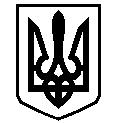 У К Р А Ї Н АВАСИЛІВСЬКА МІСЬКА РАДАЗАПОРІЗЬКОЇ ОБЛАСТІсьомого скликання двадцять  дев’ята  (позачергова)  сесіяР  І  Ш  Е  Н  Н  Я 22 лютого 2018                                                                                                      № 51Про затвердження територіальній громаді міста Василівка в особі Василівської міської ради  технічної документації із  землеустрою щодо інвентаризації  земельної ділянки для розміщення та обслуговування комплексу будівель очисних  споруд  на території с. Верхня Криниця, вул. Горького, 49, а, Верхньокриничанської  сільської ради, Василівського району Запорізької області 	Керуючись  Законом України «Про місцеве самоврядування в Україні», ст.ст.12,83 Земельного кодексу України, Законами України «Про землеустрій», «Про державний земельний кадастр», «Про внесення змін до деяких законодавчих актів України щодо розмежування земель державної та комунальної власності», розглянувши технічну документацію із  землеустрою щодо інвентаризації  земельної ділянки для розміщення   та обслуговування комплексу будівель очисних  споруд  на території с. Верхня Криниця, вул. Горького, 49, а, Верхньокриничанської  сільської ради, Василівського району Запорізької області, розроблену на замовлення Василівської міської ради ФОП  Кравченко Т.М.  Василівська міська радаВ И Р І Ш И Л А :1. Затвердити територіальній громаді міста Василівка в особі Василівської міської ради на території с. Верхня Криниця, вул. Горького, 49, а, Верхньокриничанської  сільської ради, Василівського району Запорізької області технічну документацію із  землеустрою щодо  інвентаризації  земельної ділянки державної форми власності, кадастровий номер  2320983000:02:013:0004,  площею  для розміщення та обслуговування комплексу будівель очисних  споруд, згідно КВЦПЗ - землі промисловості, транспорту, зв’язку, енергетики, оборони та іншого призначення, 11.04- для розміщення та експлуатації основних, підсобних і допоміжних будівель та споруд технічної інфраструктури (виробництва  та розподілення газу, постачання пари та гарячої води, збирання, очищення   та розподілення води). 2. Контроль за виконанням цього рішення покласти на постійну комісію міської ради з питань земельних відносин та земельного кадастру, благоустрою міста та забезпечення екологічної безпеки життєдіяльності населення.Міський голова                                                                                              Л.М. Цибульняк